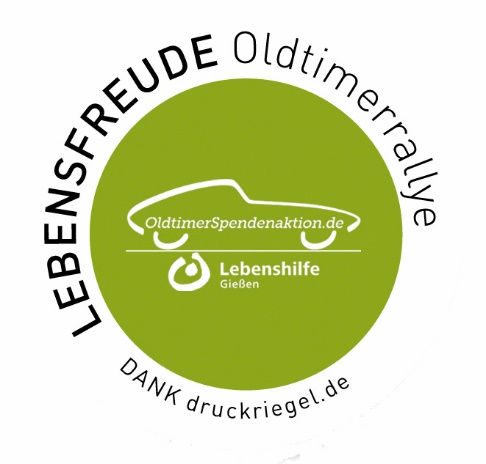 ANMELDUNGLEBENSFREUDE OldtimerrallyeSa. 11. Juni 2022Fahrerinnen & FahrerGemeinsame Oldtimerausfahrt mit leichten AufgabenOrganisator: Lebenshilfe Gießen e.V.Beginn: Samstag, 11.06.2022 9.00 Uhr auf dem Parkplatz Reha-MitteAdresse: Reha-Mitte, Erdkauter Weg 13, 35394 GießenStart des ersten Fahrzeugs: 9.30 Uhr, Ende ca.16.00 Uhr, Ziel: Reha-MitteStreckenlänge: ca.120 kmAnmeldung als Fahrer (falls ohne eigenes Fahrzeug bitte Rücksprache mit Reinhard Schade)Name des Fahrers/der Fahrerin:_________________________________________Adresse:____________________________________________________________Telefon:_____________________________________________________________Emailadresse:________________________________________________________Fahrzeug:	____________________________________________________________________	    Marke/KennzeichenDie Anmeldung zur Rallye ist verbindlich, bitte sind Sie pünktlich bis spätestens um 9.00 Uhr am Start. Für Frühstück und Mittagsimbiss ist gesorgt. Falls doch etwas dazwischen kommt, bitte unbedingt Nachricht an Reinhard Schade oder Tina Gorschlüter. Anmeldeschluss: 25. Mai 2022.Mit der Unterschrift erklären sich alle Teilnehmerinnen und Teilnehmer mit der Veröffentlichung von allen Fotos, Film- und Tonaufnahmen, auch auf Social Media-Portalen, einverstanden.Es handelt sich um eine gemeinsame Ausfahrt, bei der es nicht um Geschwindigkeit geht, sondern darum Spaß zu haben an einer schönen Strecke und der Lösung einiger kleiner Aufgaben. Die Lebenshilfe Gießen e.V. schließt jegliche Haftung aus.Ort, Datum___________________________________________________________________Unterschrift Bitte zurück an:   Tina Gorschlüter, 0151-16204885, t.gorschlueter@lebenshilfe-giessen.de	             Reinhard Schade, 0160-7059039, r.schade@lebenshilfe-giessen.de	             FAX: 0641-972 1055-144